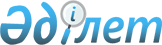 Бөрлі ауданы бойынша мүгедектер үшін жұмыс орындарына квота белгілеу туралы
					
			Күшін жойған
			
			
		
					Батыс Қазақстан облысы Бөрлі ауданы әкімдігінің 2017 жылғы 11 қаңтардағы № 1 қаулысы. Батыс Қазақстан облысының Әділет департаментінде 2017 жылғы 9 ақпанда № 4678 болып тіркелді. Күші жойылды - Батыс Қазақстан облысы Бөрлі ауданы әкімдігінің 2020 жылғы 4 мамырдағы № 151 қаулысымен
      Ескерту. Күші жойылды - Батыс Қазақстан облысы Бөрлі ауданы әкімдігінің 04.05.2020 № 151 қаулысымен (алғашқы ресми жарияланған күнінен кейін күнтізбелік он күн өткен соң қолданысқа енгізіледі).
      Қазақстан Республикасының 2001 жылғы 23 қаңтардағы "Қазақстан Республикасындағы жергілікті мемлекеттік басқару және өзін-өзі басқару туралы", 2005 жылғы 13 сәуірдегі "Қазақстан Республикасында мүгедектерді әлеуметтік қорғау туралы", 2016 жылғы 6 сәуірдегі "Халықты жұмыспен қамту туралы" Заңдарына және Қазақстан Республикасының Денсаулық сақтау және әлеуметтік даму министрінің 2016 жылғы 13 маусымдағы № 498 "Мүгедектер үшін жұмыс орындарын квоталау қағидаларын бекіту туралы" (Қазақстан Республикасының Әділет министрлігінде 2016 жылы 28 шілдеде № 14010 болып тіркелген) бұйрығына сәйкес, аудан әкімдігі ҚАУЛЫ ЕТЕДІ:
      1. Бөрлі ауданы бойынша мынадай тізімдік саны бар ауыр жұмыстарды, еңбек жағдайлары зиянды, қауіпті жұмыстардағы жұмыс орындарын есептемегенде, мүгедектерді жұмысқа орналастыру үшін жұмыс орындарына квота жұмыскерлердің екіден төрт пайызға дейінгі мөлшерінде белгіленсін:
      1) елуден жүз адамға дейін - жұмыскерлердің тізімдік санының екі пайызы мөлшерінде;
      2) жүзден екі жүз елу адамға дейін - жұмыскерлердің тізімдік санының үш пайызы мөлшерінде;
      3) екі жүз елуден артық адам - жұмыскерлердің тізімдік санының төрт пайызы мөлшерінде.
      2. Аудан әкімі аппаратының мемлекеттік-құқықтық жұмысы бөлімінің басшысы (А. Дарисов) осы қаулының әділет органдарында мемлекеттік тіркелуін, Қазақстан Республикасы нормативтік құқықтық актілерінің эталондық бақылау банкінде және бұқаралық ақпарат құралдарында оның ресми жариялануын қамтамасыз етсін.
      3. Осы қаулының орындалуын бақылау аудан әкімінің орынбасары Е. Ихсановқа жүктелсін.
      4. Осы қаулы алғашқы ресми жарияланған күнінен кейін күнтізбелік он күн өткен соң қолданысқа енгізіледі.
					© 2012. Қазақстан Республикасы Әділет министрлігінің «Қазақстан Республикасының Заңнама және құқықтық ақпарат институты» ШЖҚ РМК
				
      Аудан әкімі

А. Халелов
